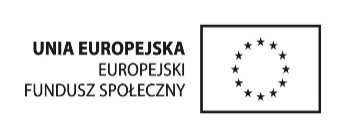 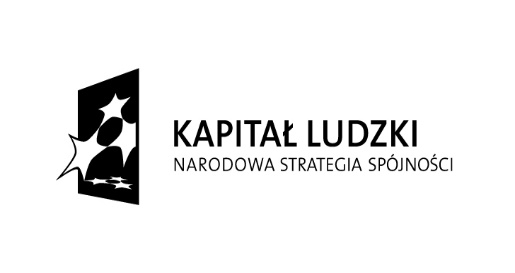 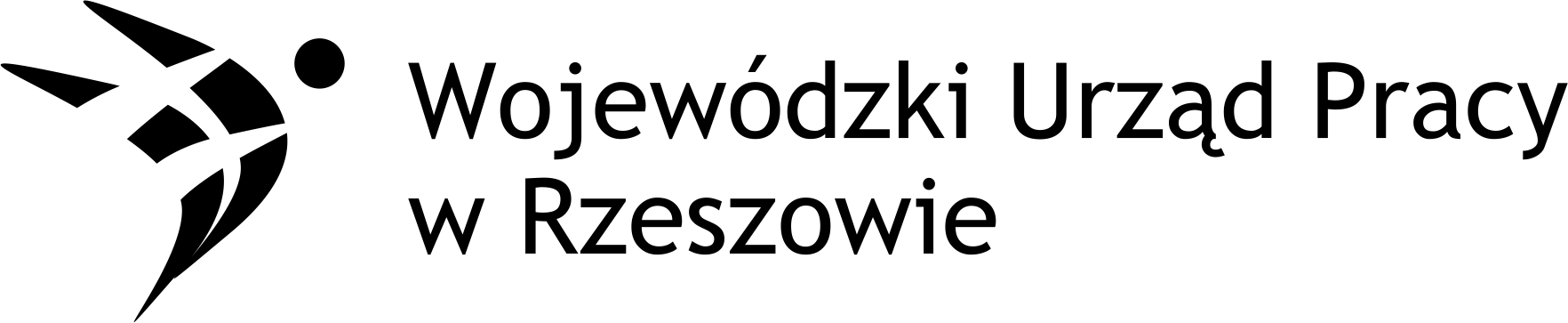 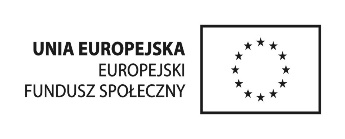 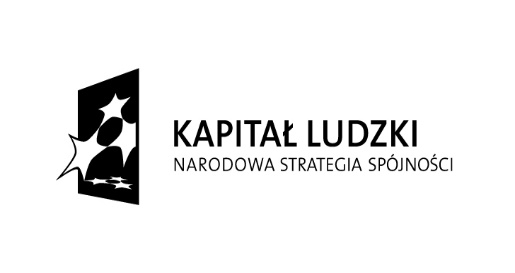 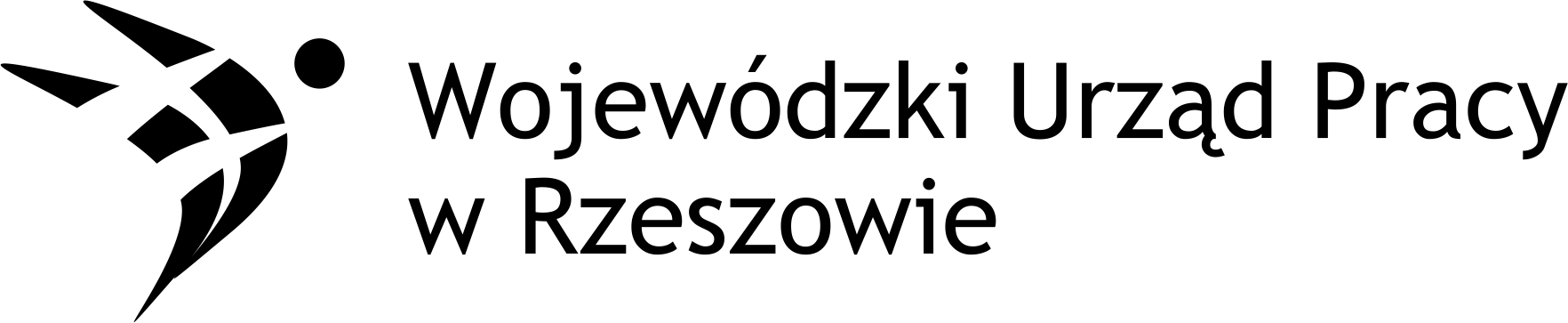 Załącznik nr 1 do Regulaminu rekrutacjiFORMULARZ ZGŁOSZENIOWY DO PROJEKTU„PODKARPACIE STAWIA NA ZAWODOWCÓW”rok szkolny 2014 / 2015Udział w projekcie jest bezpłatny. Osoby, które zgłoszą chęć uczestnictwa i zostaną wybrane do udziału w projekcie, będą uczestniczyć w wybranych przez siebie zajęciach: dydaktyczno – wyrównawczych, rozwijających kompetencje kluczowe, podnoszących kwalifikacje zawodowe, doradztwie edukacyjno – zawodowym, kursach, szkoleniach, stażach i praktykach.Zajęcia mogą być prowadzone od poniedziałku do niedzieli w przewidzianym okresie, tj. od września 2012 r. do 30 czerwca 2015 r.Prosimy o czytelne wypełnienie formularza.Dane uczestniczki / uczestnika:Wybór formy wsparcia:Zajęcia pozalekcyjne i/lub pozaszkolne ukierunkowane na rozwijanie kompetencji zawodowych zgodnie z kierunkiem kształcenia zawodowego; w tym kursy specjalistyczne…………………..……...                     	     …………………………..……………………….Miejscowość i data                                	    Czytelny podpis uczestnika / uczestniczki projektu                                                               	   ……………………………………………………..                                                               	    Czytelny podpis rodzica / opiekuna prawnego Imię / ImionaNazwiskoPłećWiek w chwili przystępowania do projektuPESELOpieka nad dziećmi do lat 7 lub opieka nad osobą zależnąUlicaNr domuNr lokaluMiejscowośćObszar miejski   wiejskiKod pocztowyWojewództwoPowiatTelefon stacjonarnyTelefon komórkowyAdres poczty elektronicznej (e-mail)Przynależność do mniejszości narodowej lub etnicznejFakt bycia migrantemFakt bycia osobą niepełnosprawnąNazwa szkołyZespół Szkół Ponadgimnazjalnych nr 2 im. B. Głowackiego w Tarnobrzegu   ul. Kopernika 18   39-400 TarnobrzegTechnikum …………………………………………………………………………………………………………………………………………………………………………………….NAZWA ZAJĘĆWYBÓR FORMY WSPARCIAKurs - Certyfikat kompetencji zawodowych przewoźnikaKurs - Organizowanie i obsługa eventów i bankietówKurs - Wizaż z elementami kreowania wizerunku